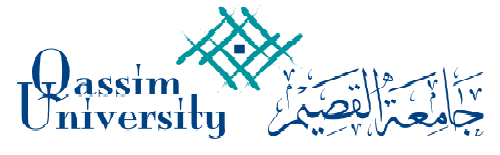 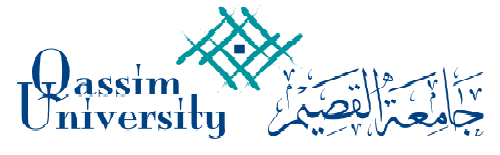 تقرير فصلي لطالب دراسات عليا                                الفصل الدراسي  ...............................................  العام الجامعي :     14هـ      14 هـ      اســم الطـالـب/الطالبة  : ...............................................................     الرقم الجامعي  :       الكلية  :  .........................................  التخصص :  ............................  الدرجة العلمية           ماجستير           دكتوراه      تاريخ التسجيل  : الفصل الدراسي : ......................  العام الجامعي      14هـ/      14هـ     المعدل التراكمي :                                                                      أنهى عدد : ...............................  ساعة من  ............................  ساعة      طريقة الدراسة :     بالمقررات الدراسية والرسالة       بالرسالة وبعض المقررات الدراسية         بالمقررات الدراسية والمشروع البحثي      المرحلة الحالية :       المواد التكميلية        المقررات الدراسية       مشروع البحث         الرسالة – تاريخ تسجيلها  :    /    /    14هـ       التاريخ المتوقع لتسليم الرسالة : الفصل الدراسي ..........................   العام الجامعي       14هـ/      14هـ      هل تغيب الطالب مدة طويلة خلال هذا الفصل ؟        نعم                      لا     اذا كانت الاجابة نعم ، ماهي أسباب الغياب :      ...................................................................................................................................................................................................التقييم الاكاديمي للطالب        ضع علامة ( √ ) تحت المستوى المناسب للطالب لكل حقل من الحقول التالية  :      عنوان الرسالة  : ..........................................................................................................................................................................................       هل اجتاز الطالب الامتحان الشامل  ( إن وجد ) ؟         نعم                      لا       الاجراءات الاكاديمية خلال الفصل الدراسي  ( ترشيح أو تعديل مشرف / التأجيل /الحذف /الفرص الاضافية / ترشيح لجنة مناقشة ) :        تعليق المشرف :  .......................................................................................................................................................................................        ...............................................................................................................................................................................................................       ................................................................................................................................................................................................................       ................................................................................................................................................................................................................           المشرف الرئيسي                                        المشرف المشارك                                               رئيس القسم       ..............................                                       ..............................                                         ............................        التوقيع :                                                              التوقيع :                                                                   التوقيع :                    التاريخ :        /    /    14هـ                                    التاريخ :        /    /    14هـ                                          التاريخ :        /    /    14هـ* للاستفسار يرجى مراجعة موقع العمادة  www.qu.edu.sa/gsdالوصف الاكاديمي للحالةضعيفمقبولجيدجيد جداًممتازالامكانيات البحثية في مجال التخصصالاستجابة لأداء المهام المتفق عليها مع المشرفمعدل التقدم الدراسي الذي تحقق بعد آخر تقرير دراسيمعدل التقدم الدراسي الذي تحقق حسب خطة العمل المتفق عليهاالتقويم العامالاجراءالفصل الدراسي